UČNI SKLOP: Življenjepis in pripoved o življenju osebe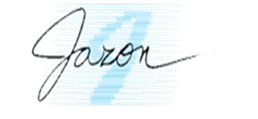 Tema: Priredno razmerje, premi govorSamovrednotenjeKritično presodi, kako dobro si osvojil/a cilje tega poglavja. V preglednici označi, kaj ti gre odlično, kaj dobro in kje so še potrebne izboljšave.Refleksija o učenju Spodnja vprašanja so ti lahko v pomoč pri razmišljanju o svojem znanju in načrtovanju učenja za izboljšanje le-tega.Kaj že znam?Kaj želim še izboljšati?Kako so mi pri napredku pomagale različne vrste nalog?Na kaj moram biti pri učenju še posebej pozoren/pozorna?Na kaj sem pri učenju še posebej ponosen/ponosna? Kaj sem pri učenju spoznal/a o sebi in o svojem delu?Gre mi odlično.Gre mi dobro, skoraj vse že znam. Svoje znanje moram še izboljšati.Berem neumetnostno besedilo določene vrste – življenjepis.Po branju besedila določim družbeno vlogo sporočevalca in njegov namen.Povzamem temo, bistvene podatke in logična razmerja med njimi (izdelam miselni vzorec).V besedilu prepoznam dejstva in izraze, s katerimi sporočevalec razodeva svoje doživljanje in vrednotenje predmetnosti.Primerjam življenjepis s pripovedjo o življenju osebe.Tvorim življenjepis.Pred tvorjenjem besedila razmišljam o okoliščinah sporočanja in zgradbi ter jezikovnih značilnostih življenjepisa.Predstavim značilnosti življenjepisa.Pri tvorjenju upoštevam značilnosti življenjepisa.Svoje besedilo členim na odstavke, upoštevam pravopisna pravila, skrbim za čitljivost in estetskost pisave.Življenjepis uvrstim med prikazovalna besedila in utemeljim svojo odločitev.V zvezi dveh enostavčnih povedi prepoznam stopnjevanost in jo izrazim z ustreznim veznikom in združim zvezo povedi v skladenjsko pravilno dvostavčno poved.V zvezi dveh enostavčnih povedi prepoznam pojasnilo in ga izrazim z ustreznim veznikom in združim zvezo povedi v skladenjsko pravilno dvostavčno poved.V zvezi dveh enostavčnih povedi prepoznam druga logična razmerja in jih izrazim z ustreznim veznikom in združim zvezo povedi v skladenjsko pravilno dvostavčno poved – ločnost.O prvotnem govornem dogodku poročam s premim govorom, odvisnim govorom in s predložno zvezo ter pretvarjam premi govor v odvisnega, tega pa v predložno zvezo.Pravilno uporabljam ločila in veliko začetnico v premem govoru (s spremnim stavkom pred dobesednim navedkom ali za njim).Prepoznam in ovrednotim učinek pridobljenega procesnega in vsebinskega znanja iz te enote.